SelfEmployedBridgingRightConsultation: Technical Service SpecificationsHistoriek van de revisiesDeelnemers:Wouter DeroeyBart StevensJimmy PraetPim PetereynsLuc KlinckaertDanny De VosAanverwante documentenVerdelingInhoudsopgaveInhoudsopgave	21	Doel van het document	42	Afkortingen	43	Overzicht van de dienst	43.1	Context	43.1.1	Contextdiagram – Vraag flux	53.1.2	Contextdiagram – Antwoord flux	63.2	Globaal overzicht van de uitgewisselde gegevens	63.2.1	Business-sleutel	63.3	Algemeen verloop	73.3.1	Activiteitendiagram – vraag flux	73.3.2	Activiteitendiagram – antwoord flux	83.4	Stappen van de verwerking bij de KSZ	83.4.1	Vraag flux	83.4.1.1	Controle van de integriteit van de berichten	93.4.1.2	Veiligheidslogging van de request	93.4.1.3	Business validatie van de request	93.4.1.4	Controle van het INSZ	93.4.1.5	Integratiecontrole	103.4.1.6	Verrijking en controle op adres	103.4.1.7	Doorgave en veiligheidslogging van het gefilterde vraagbestand voor RSVZ	103.4.1.8	Automatische integratie	103.4.1.9	Doorgave en veiligheidslogging feedbackbestand	113.4.2	Antwoord flux	113.4.2.1	Bepaling van de originele klant op basis van het response RSVZ	113.4.2.2	Transformatie naar het formaat van de klant	113.4.2.3	Filtering	123.4.2.4	Doorgave en veiligheidslogging antwoordbestand	124	Protocol van de dienst	124.1	Uitwisseling van XML of CSV-bestanden	124.2	Naam van de bestanden – conventie voor bestandsnamen	134.3	FIDUS -> KSZ	134.4	KSZ -> FIDUS	154.5	KSZ -> RSVZ	164.6	RSVZ -> KSZ	175	Beschrijving van de uitgewisselde berichten	195.1	Client – BCSS : consultSelfEmployedBridgingRightRequest	205.1.1	SenderReceiverType	215.2	BCSS – Client : consultSelfEmployedBridgingRightAckResponse	225.2.1	selfEmployedBridgingRightAckResponse	235.2.2	status	245.2.3	addedInscription	255.3	BCSS – Client : consultSelfEmployedBridgingRightResponse	265.3.1	selfEmployedBridgingRightResponse	275.3.2	status	285.3.3	residentialAddress	295.4	BCSS – RSVZ : consultRequest	315.5	RSVZ – BCSS : consultRespone	316	Status codes van de KSZ-antwoorden	326.1	Request flow – status in consultSelfEmployedBridgingRightAckResponse	326.2	Response flow – status in consultSelfEmployedBridgingRightResponse	327	Beschikbaarheid en performantie	327.1	Volumes en frequentie	327.2	Bij problemen	328	Open vragen	339	Best practices	339.1	Validatie aan de hand van een XSD-schema	339.2	Verwijdering van de bestanden op ftp	339.3	Ophalen van bestanden op de ftp-server	339.4	Datum formaat	3410	Bijlagen	3410.1	Andere businessgerelateerde bijlagen.	34Doel van het documentDit document beschrijft de technische specificaties van de batch-toepassing SelfEmployedBridgingRight van het SOA-platform van de KSZ.Het beschrijft de functionaliteiten en modaliteiten (request en antwoord). Voor elk type bericht worden er voorbeelden gegeven. Achteraan is een lijst van mogelijke foutcodes toegevoegd.Aan de hand van deze technische specificaties zou de informaticadienst van de klant de batch-toepassing van de KSZ correct moeten kunnen integreren en gebruiken.AfkortingenKSZ: Kruispuntbank van de Sociale ZekerheidINSZ: identificatienummer van de sociale zekerheidRR: RijksregisterRSVZ: Rijksinstituut voor de Sociale Verzekeringen der ZelfstandigenOverzicht van de dienstContextHet doel van deze dienst is om overheidsinstellingen toe te laten om de gegevens van zelfstandigen die recht hebben op het overbruggingsrecht naar aanleiding van een gedwongen onderbreking van hun activiteiten (onder andere) ten gevolge van het coronavirus (COVID-19) te bekomen zodat deze instellingen de nodige steunmaatregelen kunnen nemen. De instellingen dienen aan de KSZ een lijst over te maken met de periode in maanden en het INSZ van de personen waarvoor zij de gegevens willen ontvangen.De volgende overheidsinstellingen gaan deze gegevens gebruiken voor steunmaatregelen:Brussel Fiscaliteit (regionale premie voor de private huurders)De gegevens over het overbruggingsrecht zijn afkomstig van het RSVZ en worden bij hen opgevraagd per opvraging van de klant. Er is expliciet op vraag van het RSVZ niet gekozen voor een oplossing waarbij deze data bij de KSZ gebufferd wordt (zoals wel het geval is voor het project TemporaryUnemployment), omdat de data bij hen nog aan erg veel correcties onderhevig zijn.Een overbruggingsrecht kan slechts geconsulteerd worden per maand waarvoor het betaald werd. Een overbruggingsrecht is ofwel geheel voor een zelfstandige in hoofdberoep of gedeeltelijk voor een zelfstandig in bijberoep (of gepensioneerde). De toekenning van het overbruggingsrecht in het kader van COVID-19 gebeurt ofwel voor de gedwongen onderbrekingen van activiteit (die de gehele maand betreffen) of de vrijwillige onderbreking van activiteit (die minimaal een week in de maand betreft). De toekenning en consequente uitbetaling kunnen echter geen onderscheid maken tussen deze gedwongen of vrijwillige onderbreking. Men kan uit het antwoord dus enkel afleiden dat er minimaal een werkonderbreking was van 1 week. De huidige dienst is opgesplitst in twee aparte stromen. In de vraag stroom wordt de vraag van de klant gevalideerd en doorgestuurd naar RSVZ. In de antwoord stroom wordt het antwoord van RSVZ getransformeerd en teruggestuurd naar de klant.Het valt ook te noteren dat de gegevens door de leverancier geleverd telkens de foto betreffen zoals op dat moment gekend. Deze gegevens zijn nog sterk onderhevig aan correcties en zelfs algehele annulaties. Het is aan te raden dat bij een volgende consultatie de klant haar gehele populatie opnieuw bevraagt teneinde deze correcties ook mee te krijgen.Contextdiagram – Vraag fluxDe instelling die de gegevens over het overbruggingsrecht nodig heeft, maakt aan de KSZ een bestand over met de periode en het INSZ van de personen waarvoor zij de gegevens m.b.t. overbruggingsrecht wenst te ontvangen. Voor de Brussel Fiscaliteit zal de uitwisseling van de bestanden gebeuren via de dienstenintegrator FIDUS.De KSZ verwerkt het vraagbestand door elk record te valideren op de geldigheid van het INSZ. De KSZ zorgt ook voor de nodige integraties in het personenrepertorium van de KSZ en consulteert indien nodig het Rijksregister om eventuele controles te doen (b.v. het bepalen van het gewest waarin de betrokkene woont). De KSZ zal bovendien enkel het INSZ doorsturen naar RSVZ die in het personenrepertorium van de KSZ gekend is als zelfstandige gedurende de gevraagde periode. De vragende instelling ontvangt daarna een feedback bestand met daarin het resultaat van deze validatie. Per record wordt aangeduid of het doorgestuurd is naar RSVZ, of waarom niet. De KSZ maakt aan het RSVZ een bestand over met dezelfde periode en het INSZ van de personen waarvoor de gegeven m.b.t overbruggingsrecht opgevraagd worden. Het RSVZ zal na de verwerking van het vraagbestand een antwoordbestand opsturen met daarin de gevraagde gegevens m.b.t overbruggingsrecht.Contextdiagram – Antwoord fluxHet RSZV maakt het antwoordbestand over met de gegevens m.b.t. overbruggingsrecht.De KSZ transformeert het antwoordbestand in het formaat voor de klant en consulteert indien nodig het Rijksregister om de positieve gevallen met het huidige adres te verrijken.De KSZ maakt dit over aan de klant. Voor de Brussel Fiscaliteit zal de uitwisseling van de bestanden gebeuren via de dienstenintegrator FIDUS. In de antwoord flux gebeurt naast vormcontrole geen verdere validatie op het INSZ dat doorgegeven wordt door het RSVZ.Globaal overzicht van de uitgewisselde gegevensBusiness-sleutelINSZ van de zelfstandige.Voor elk INSZ worden alle overbruggingsrechtgegevens die voldoen aan de criteria teruggegeven. Er kunnen dus in het blok selfEmployedBridgingRights gegevens aanwezig zijn voor meerdere periodes van overbruggingsrecht voor een bepaalde persoon.Algemeen verloopActiviteitendiagram – vraag flux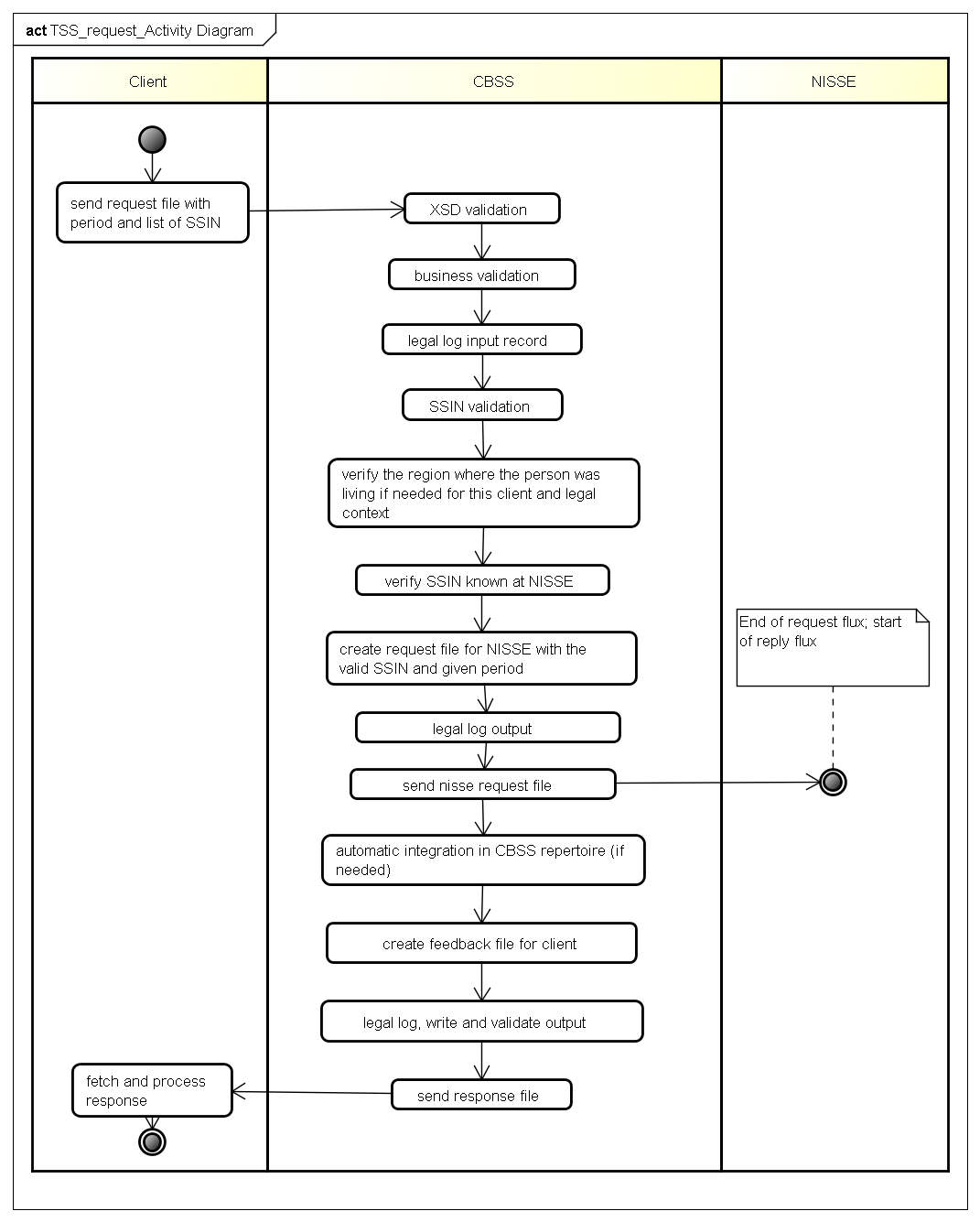 Activiteitendiagram – antwoord flux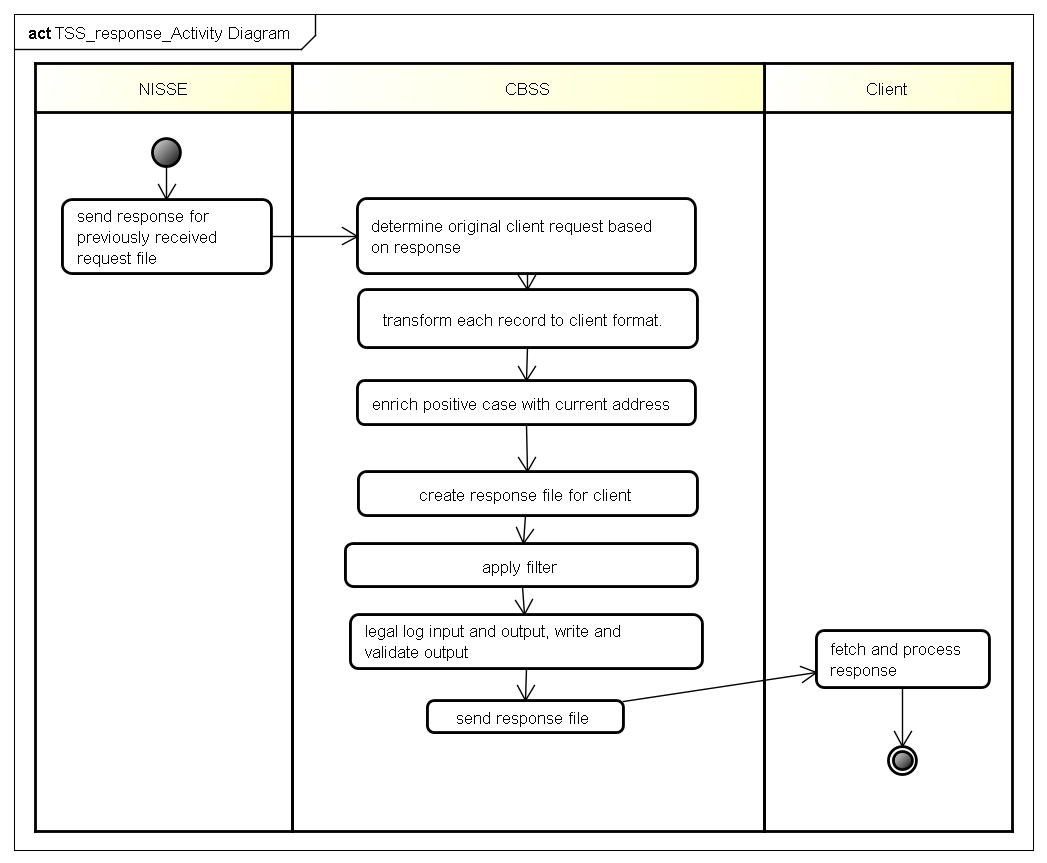 Stappen van de verwerking bij de KSZVraag fluxControle van de integriteit van de berichten (XSD-validatie)Business validatie van de requestVeiligheidslogging van de requestControle van het INSZIntegratiecontrole Verrijking en controle op adresDoorgave en veiligheidslogging van het gefilterde vraagbestand voor RSVZAutomatische integratie indien nodigDoorgave en veiligheidslogging feedbackbestandControle van de integriteit van de berichtenHet betreft een klassieke validatie van het XML-bericht ten opzichte van het XSD-schema. Het betreft dus een validatie van de vereisten inzake type gegevens en structuur ervan.Als het volledige bestand wordt geweigerd, bijvoorbeeld omdat het niet schema-geldig is, dan zal de dienst exploitatie van de KSZ de afzender contacteren. Veiligheidslogging van de requestOm wettelijke redenen verricht de KSZ een logging van de inkomende en uitgaande berichten om veiligheidsaudits mogelijk te maken. Business validatie van de requestNaast de validatie ten opzichte van de XSD, zal de KSZ controleren dat:het KBO-nummer of sectornummer in het element sender overeenkomt met de afzender van het bestand;de instelling met de gegeven legalContext toegang heeft tot deze dienst;De beginmaand in het period blok in de input na 03/2020 ligt of gelijk is aan 03/2020De eindmaand in het period blok in de input na de beginmaand ligt of eraan gelijk isHet totale aantal maanden niet meer is dan 12Als één van deze controles faalt, zal het bestand verworpen worden bij de KSZ en zal de afzender een nieuw, gecorrigeerd bestand moeten overmaken. Controle van het INSZEr wordt gecontroleerd of het INSZ aan de standaarden voldoet omtrent het formaat en het gebruik.Als het INSZ ongeldig is (probleem met de syntax en/of checksum), dan zal het bericht voor dit INSZ verworpen worden en wordt er een foutbericht met code MSG00011 teruggestuurd.Als het INSZ geldig is, dient te worden bepaald of het tot een speciale categorie behoort. Als dit niet het geval is, kan de verwerking worden voortgezet.Speciale categorieën: Onbekend INSZ: het INSZ is niet gekend in het Rijksregister of het KSZ-register. In dit geval wordt het bericht voor dit INSZ verworpen en wordt er een foutbericht, met de code MSG00005, teruggestuurd.Geannuleerd INSZ: het INSZ werd geannuleerd door het Rijksregister. De verwerking gaat verder, maar de KSZ zal, met behulp van het attribuut canceled, aanduiden dat het INSZ geannuleerd werd. Vervangen INSZ: het INSZ werd vervangen door een ander INSZ. In dit geval worden zowel het oude als het nieuwe INSZ teruggegeven. De KSZ zal de gegevens opvragen bij het RSVZ met het nieuwe INSZ. De eventuele automatische integratie wordt uitgevoerd met het nieuwe INSZ.Er wordt niet gecontroleerd tot welk register het INSZ behoort (RijksRegister, BisRegister, Register der geradieerden).Integratiecontrole Integratiecontrole afzenderEr gebeurt geen integratiecontrole voor de volgende gebruikers van de dienst:Brussel FiscaliteitIntegratiecontrole authentieke bronAlvorens het INSZ wordt opgevraagd bij het RSVZ zal een integratiecontrole gebeuren zodat enkel de zelfstandigen worden ondervraagd:Het INSZ moet gekend zijn voor sector 15/0 onder hoedanigheid 2/0 (overlap met opgevraagde periode) of 102/0 (overlap met opgevraagde periode)Verrijking en controle op adresDe KSZ weerhoudt uit de input enkel de geldige INSZ (zie boven) die gekend zijn voor RSVZ (zie boven). Alvorens dit INSZ op te vragen gebeurt ook een controle op de regio waarin de persoon woonde tijdens de opgevraagde periode. Afhankelijk van de instelling die de vraag stelt, worden enkel personen die in een bepaalde regio waren gedomicilieerd tijdens deze periode weerhouden.Voor Brussel Fiscaliteit gebeurt er een controle om te zien of de persoon gedurende minstens één dag tijdens de opgevraagde periode zijn domicilie had in het Brussels Gewest op basis van de NIS code van het adres (indien het begint met ‘21’).Merk op dat de controle op het adres zal gebeuren vóór de integratiecontrole authentieke bron, zodat het voor de klant niet mogelijk is om te zien of een persoon die niet aan de domicilie voorwaarde voldoet al dan niet zelfstandig is.Doorgave en veiligheidslogging van het gefilterde vraagbestand voor RSVZ De KSZ zal in het formaat van het RSVZ het vraagbestand doorgeven (inclusief gevraagde periode en lijst van INSZ). Hierop zal uiteraard ook een veiligheidslogging gebeuren. Het formaat voor het RSVZ is een simpel delimited tekst file (CSV).Automatische integratieVoor volgende gebruikers van de dienst zal op het einde van het proces een automatische integratie gebeurenDoorgave en veiligheidslogging feedbackbestandIn het feedback bestand voor de klant zal de KSZ voor elk record aanduidenindien het doorgestuurd is naar RSVZof waarom het niet doorgestuurd isomwille van de ongeldigheid van het INSZomwille van de gefaalde domicilie controleomdat het niet gekend is onder de juiste condities in het personenrepertorium voor de klant of de leverancierOok op deze uitgaande records zal uiteraard een veiligheidslogging gebeuren.Antwoord fluxBepaling van de originele klant op basis van het response RSVZTransformatie naar het formaat van de klant FilteringDoorgave en veiligheidslogging van het gefilterde antwoordbestand voor de klantBepaling van de originele klant op basis van het response RSVZOp basis van het requestnummer in de uitwisseling tussen KSZ en RSVZ zal de KSZ de originele klant bepalen waarvoor het ontvangen antwoordbestand bestemd is.Transformatie naar het formaat van de klant Merk op dat de uitwisseling tussen de KSZ en het RSVZ gebeurt in een delimited tekst formaat (csv). De KSZ zal het antwoordbestand van het RSVZ niet valideren. Records die niet getransformeerd kunnen worden in het formaat voor de klant (XML) zullen manueel geskipt worden Alle andere records komen het in antwoordbestand voor de klant terecht. De INSZ in het antwoordbestand zullen dus niet gecontroleerd worden. De selectie voor de originele klant bestaat erin de antwoorden gevonden in het antwoordbestand van het RSVZ te linken met het origineel opgevraagde INSZ, op basis van het INSZ en/of het vervangende INSZ dat KSZ doorgaf. Zoals gezegd zal de KSZ in het geval van een vervangen INSZ het meest recente nummer (noem dit ‘B’) en niet het nummer dat de klant doorgaf (noem dit ‘A’) doorgeven aan het RSVZ ter consultatie. In het feedbackbestand zal de KSZ aangeduid hebben dat het gevraagde nummer ‘A’ vervangen is door ‘B’. In het antwoordbestand dient de klant dus te zoeken naar records voor ‘B’. Dit principe wordt gehanteerd omdat het RSVZ de vervangingen op INSZ tijdig verwerkt in haar databank en consultatie op vervangen nummers niet toelaat. Het valt echter niet uit te sluiten dat er nummers tijdens de loop van het proces vervangen worden en derhalve niet meer consulteerbaar zijn. Om een maximaal resultaat te garanderen raden we de klant aan te werken met meerdere consultatiegolven.Voor de personen zal het huidige adres aan het bestand toegevoegd worden.FilteringDe tabel hieronder herneemt de filtering die toegepast zal worden in functie van de partner. Een "X" geeft aan dat het gegeven uit de desbetreffende kolom zal worden overgemaakt aan de bestemmeling.Doorgave en veiligheidslogging antwoordbestandDe KSZ zal een veiligheidslogging uitvoeren op de van RSVZ ontvangen records en naar de klant doorgestuurde records. Daaropvolgend zal het antwoordbestand overgemaakt worden aan de klant.Protocol van de dienstDe uitwisseling tussen de gegevensleverancier en de KSZ gebeurt via batch-bestand in CSV-formaat vergezeld van een voucher-bestand volgens het LDM-protocol.De uitwisseling tussen de KSZ en de bestemmelingen gebeurt via batch-bestanden in XML-formaat vergezeld van een voucher-bestand volgens het LDM-protocol. Voor meer informatie, zie punt [3]Uitwisseling van XML of CSV-bestandenDe bestanden worden via de (S)FTP-servers uitgewisseld.  De tabel hieronder geeft per partner de folders en (S)FTP-servers voor de inkomende en uitgaande bestanden.Extranet FTP : extranettransfer.smals-mvm.beSFTP van Smals : stransferV2.extranetssz.beISS FTP : issftp.smals-mvm.beNaam van de bestanden – conventie voor bestandsnamenAfspraak voor de naam van de voucherbestanden ${env}${direction}${orgType}${org}-xml-d${date}u${ID}voucher.xmlAfspraak voor de naam van de bestanden XML : ${env}${direction}${orgType}${org}-xml-d${date}u${ID}.xml[.ext]CSV : ${env}${direction}${orgType}${org}-csv-d${date}u${ID}.csv[.ext]Toelichting:env: duidt de omgeving aan:t: testa: acceptatiep: productiedirection: duidt aan of het gaat om een verzending of ontvangst door de partner van de KSZ:f: from partnert: to partnerorgType : duidt aan hoe de instelling geïdentificeerd wordts : op basis van sectornummer en type instelling voor de instellingen van sociale zekerheide : op basis van het ondernemingsnummer voor de instellingen buiten de sociale zekerheid org:Sectornummer  (n 3) en type instelling (n3): voorbeeld voor de RVA sector/instelling: 018/000CBE number : het ondernemingsnummer (n10) : bijvoorbeeld : 0419458088date: datum van aanmaak van het bestand volgens het formaat yyyyMMddID: een uniek ID.Deze ID moet uniek zijn in de bestandsnaam van de vouchers voor elke voucher die aan de bestemmeling wordt geleverd. De waarde stemt overeen met de waarde van het veld uniqueIdentifier van de voucher. De databestanden worden los van de nummering van de voucherbestanden genummerd.Deze ID moet uniek zijn in de gegevensbestandsnaam voor elk gegevensbestand voor die toepassing en bewerking..ext:De extensie hangt af van de manier waarop het bestand wordt gecomprimeerd. De KSZ past normaal gezien de gzip-compressie toe. De extensie is dus '.gz'. Andere extensies zoals '.zip' zijn ook mogelijk voor de inkomende en uitgaande bestanden.FIDUS -> KSZVoorbeelden voor de naam van de voucherbestanden: pfe0240678477-xml-d20171018uSelfEmployedBridgingRight.consultRequest.0000000123voucher.xmlVoorbeelden voor de naam van de bestanden: pfe0240678477-xml-d20171018uSelfEmployedBridgingRight.consultRequest.0000000788.xml.gzDe tabel hieronder geeft de waarden die de KSZ zal gebruiken om de naam van de voucher samen te stellen.De tabel hierna beschrijft de inhoud van een paar elementen van de voucher.KSZ -> FIDUSEr zijn twee soorten bestanden. Elk gebruikt een andere code:feedback code = consultAckResponseoperationCode = consultSelfEmployedBridgingRightAckResponseantwoord code = consultResponseoperationCode = consultSelfEmployedBridgingRightResponseVoorbeelden voor de naam van de voucherbestanden: pte0240678477-xml-d20171018u SelfEmployedBridgingRight.[code].0000000123voucher.xml Voorbeelden voor de naam van de bestanden: pte0240678477-xml-d20171018u SelfEmployedBridgingRight.[code].0000000788.xml.gzDe tabel hieronder geeft de waarden die de KSZ zal gebruiken om de naam van de voucher samen te stellen.De tabel hierna beschrijft de inhoud van een paar elementen van de voucher.KSZ -> RSVZVoorbeelden voor de naam van de voucherbestanden: pts015005-csv-d20171018uSelfEmployedBridgingRight.consultRequest.0000000123voucher.xml Voorbeelden voor de naam van de bestanden: pts015005-csv-d20171018uSelfEmployedBridgingRight.consultRequest.0000000788.csv.gzDe tabel hieronder geeft de waarden die de KSZ zal gebruiken om de naam van de voucher samen te stellen.De tabel hierna beschrijft de inhoud van een paar elementen van de voucher.RSVZ -> KSZVoorbeelden voor de naam van de voucherbestanden: pfs015005-csv-d20171018uSelfEmployedBridgingRight.consultResponse.0000000123voucher.xmlVoorbeelden voor de naam van de bestanden: pfs015005-csv- d20171018uSelfEmployedBridgingRight.consultResponse.0000000788.csv.gzDe tabel hieronder geeft de waarden die de KSZ zal gebruiken om de naam van de voucher samen te stellen.De tabel hierna beschrijft de inhoud van een paar elementen van de voucher.Beschrijving van de uitgewisselde berichtenDe communicatie vindt plaats binnen een beveiligde omgeving aan de hand van LDM-berichten.  Meer informatie over de dienstgeoriënteerde architectuur is te vinden in [3]. De partners die nog geen toegang hebben tot de SOA-infrastructuur van de KSZ vinden in [4] een lijst van de verschillende stappen om toegang te krijgen en deze toegang te testen.Client – BCSS : consultSelfEmployedBridgingRightRequest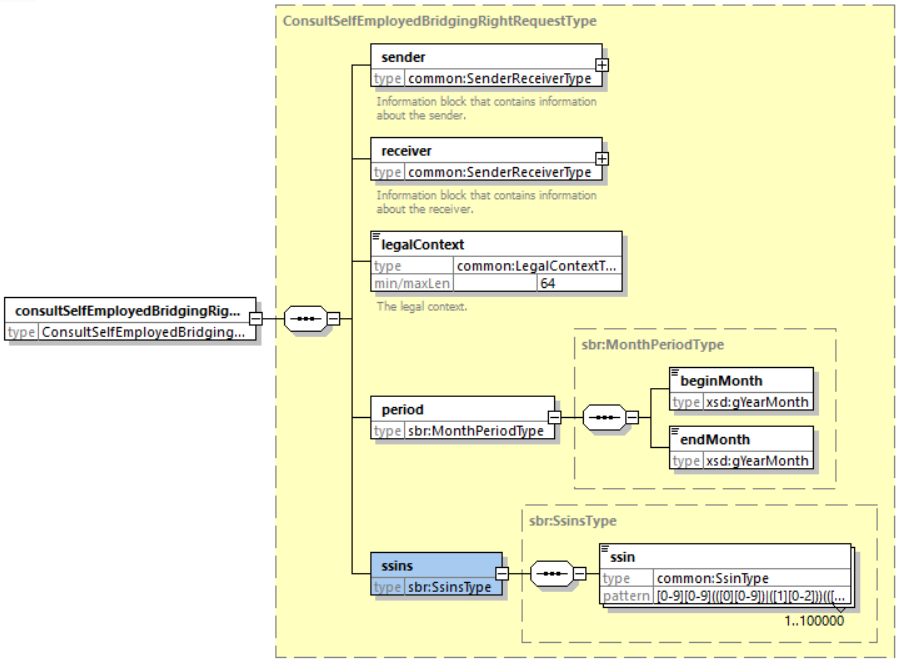 SenderReceiverType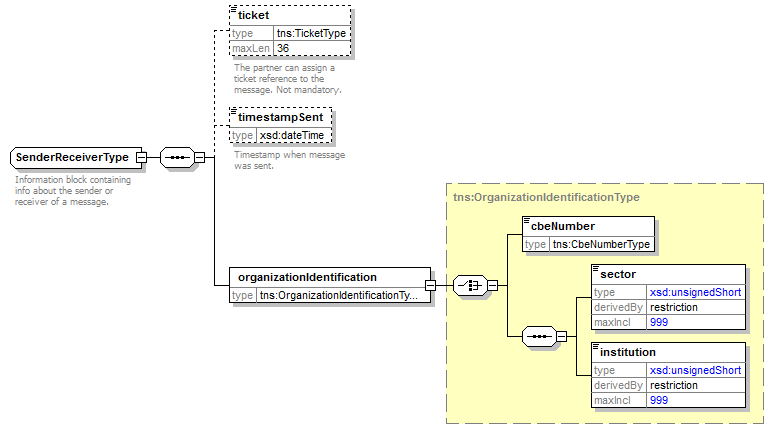 BCSS – Client : consultSelfEmployedBridgingRightAckResponse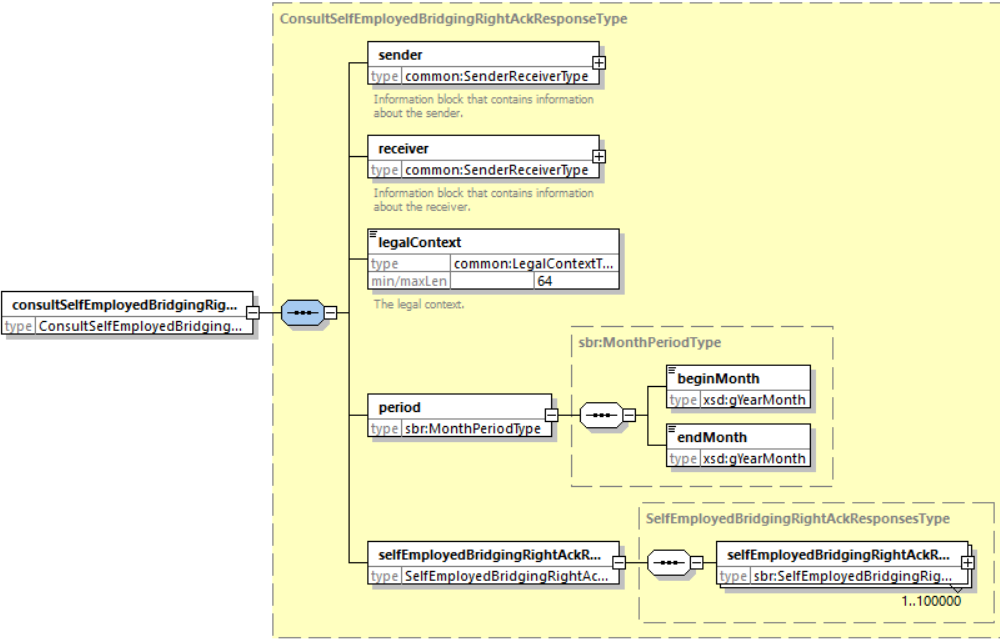 selfEmployedBridgingRightAckResponse 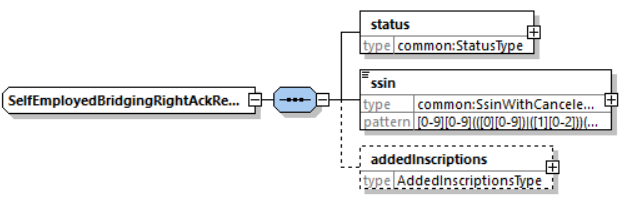 status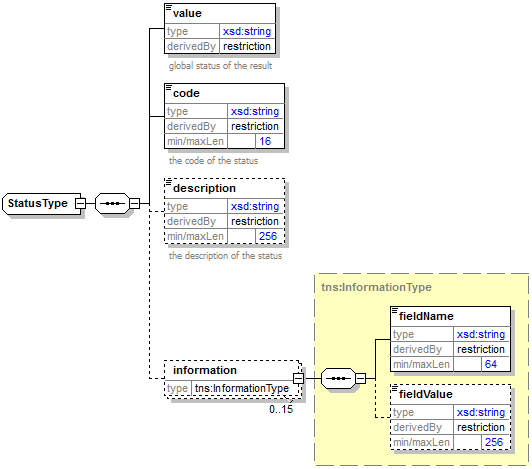 addedInscription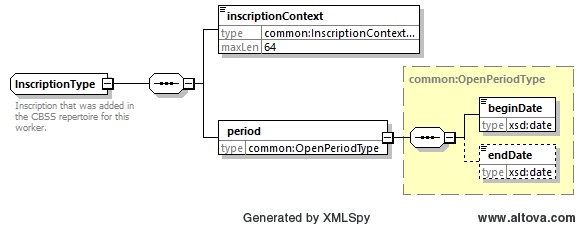 BCSS – Client : consultSelfEmployedBridgingRightResponse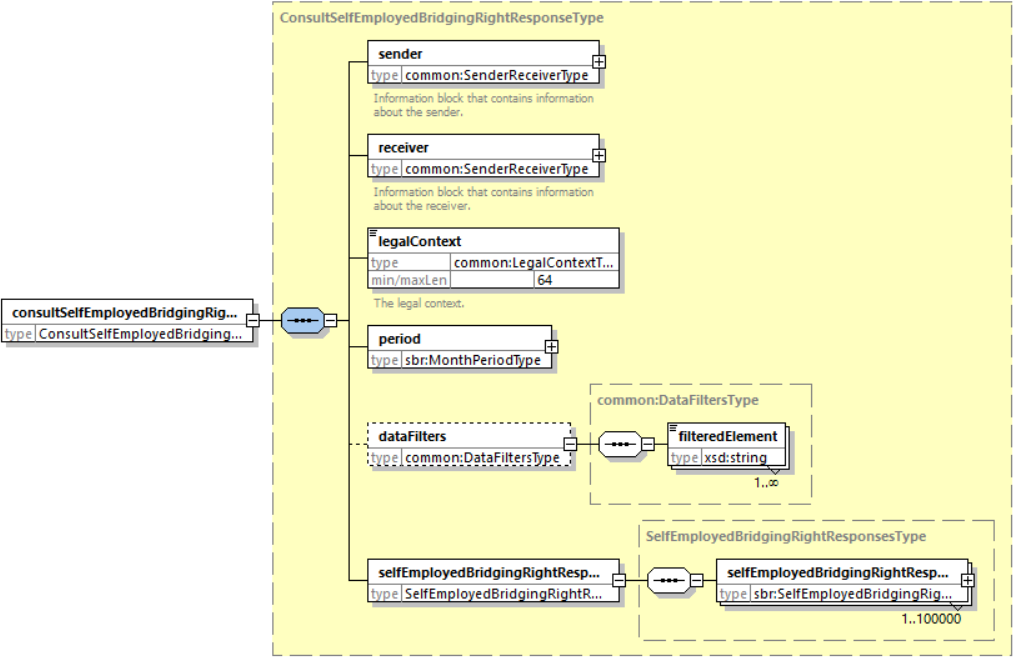 selfEmployedBridgingRightResponse 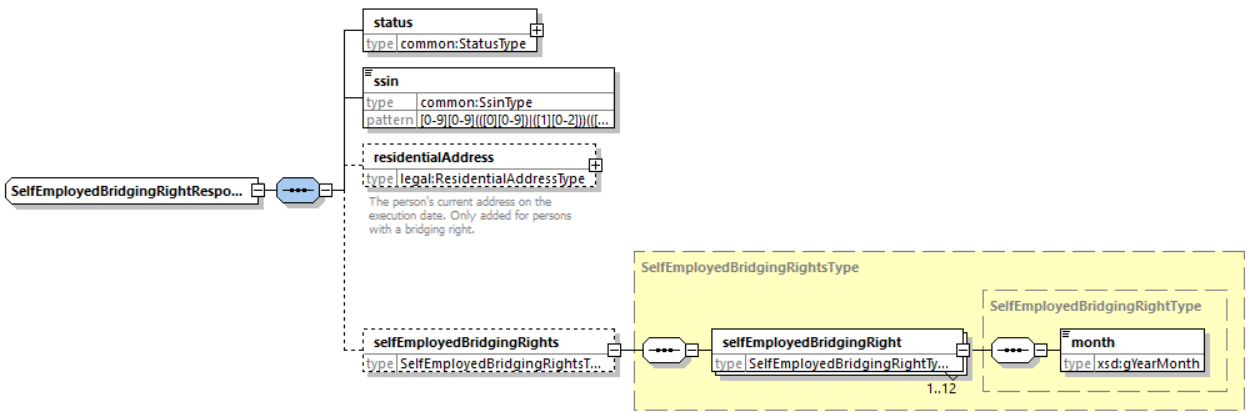 residentialAddress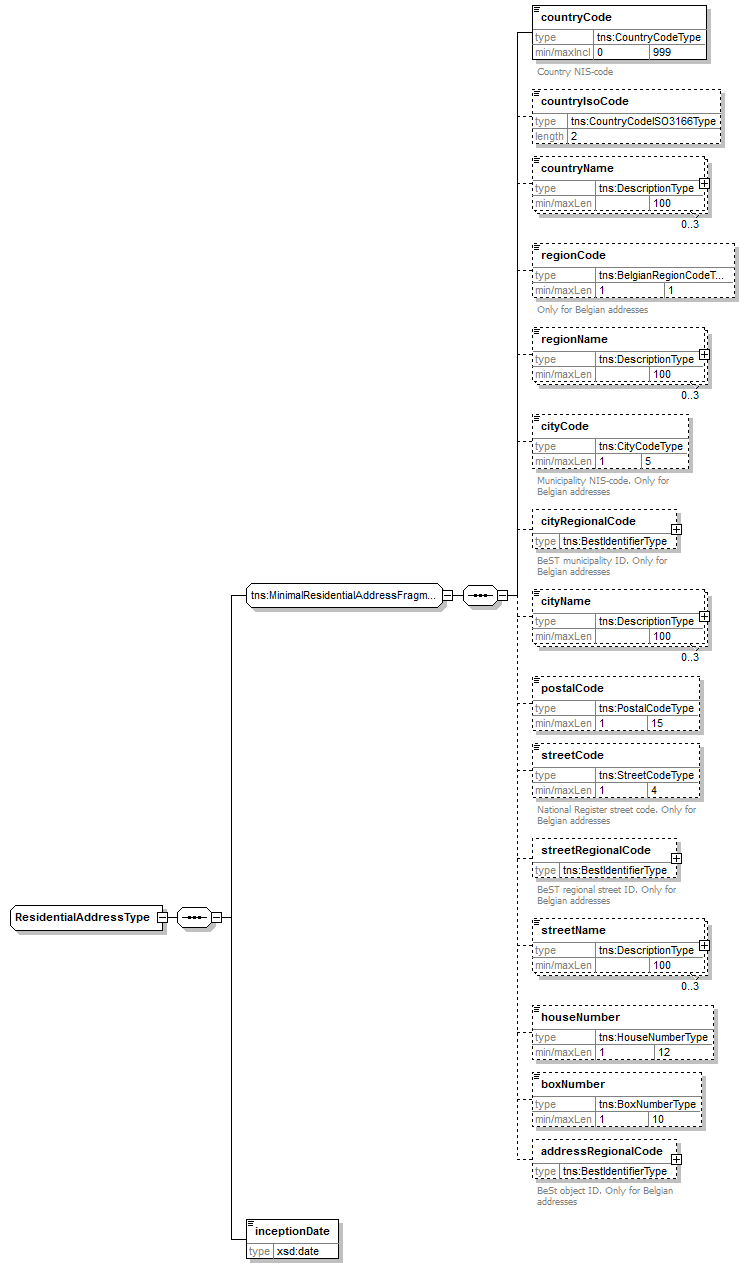 BCSS – RSVZ : consultRequestHet bestand in CSV formaat zal de volgende lijnen bevattenLijn 1 : request nummer (te hernemen in het response)elke gevraagde maand in formaat yyyy-MM-01Volgende lijnen (maximum 100000) : INSZ (11 karakters met leading zeroes)VoorbeeldRSVZ – BCSS : consultResponeHet bestand in CSV formaat zal de volgende lijnen bevattenLijn 1 : request nummer (te hernemen uit het request)elke gevraagde maand in formaat yyyy-MM-01Volgende lijnen (maximum 100000): INSZ (11 karakters met leading zeroes) hernemen uit het requestVoor elke gevraagde maand (chronologische volgorde) aanduiding van overbruggingsrecht of niet.NO : geen overbruggingsrechtYES : wel overbruggingsrecht Merk op dat indien het bestand meer dan 100000 records bevat de leverancier om een nieuw bestand gevraagd zal worden.  Ook als de KSZ het requestnummer niet herkent zal het bestand geweigerd worden. Lijnen die niet in het formaat van de klant getransformeerd kunnen worden (bijvoorbeeld omdat het INSZ niet aan de vormvoorwaarden voldoet) zullen worden en niet in het bestand voor de klant terechtkomen.VoorbeeldStatus codes van de KSZ-antwoordenRequest flow – status in consultSelfEmployedBridgingRightAckResponseBeschikbaarheid en performantieDe standaard-SLA’s van de KSZ zijn van toepassing voor deze batch-toepassing. De verwerking en verzending door de KSZ gebeurt binnen de 5 werkdagen na ontvangst van het request of response bestand door de KSZ. Omtrent de delay’s waarbinnen het RSVZ haar response bestand opstuurt doen wij in dit document geen uitspraak.Volumes en frequentieHet totale volume aan dossiers verzonden door Brussel Fiscaliteit wordt geraamd op 100.000 INSZ in eerste bestand.Bij problemenGelieve bij problemen de servicedesk te contacterentelefonisch op het nummer 02-741 84 00 tussen 8u en 16u30 op werkdagen,via mail aan: servicedesk@ksz-bcss.fgov.be,Gelieve de volgende informatie mee te delen met betrekking tot het probleem:De omgeving waarin het probleem zich voordoet (acceptatie of productie)Naam van het bestandNaam van de stroom of van het project: SelfEmployedBridgingRightEventueel het tijdstip van de verzending, de folder waarin het bestand werd geplaatst en de server waarop het werd geplaatst.Meer informatie over de service desk vindt u op onze website.Open vragenBest practicesValidatie aan de hand van een XSD-schema Wij raden onze partners aan om een validatie te verrichten aan de hand van het xsd-bestand van de bestanden die zij ons doorsturen. Als het bestand niet geldig is volgens het afgesproken schema wordt er immers een fout teruggestuurd en zullen de bestanden niet worden verwerkt. Verwijdering van de bestanden op ftp Wanneer de partners de bestanden hebben opgehaald op de ftp-server en verwerkt hebben, verzoeken wij hen om ze te verwijderen. Op die manier komt er opslagruimte vrij.Ophalen van bestanden op de ftp-serverWanneer bestanden op de ftp-server geplaatst worden voor de partners, dienen deze bestanden in de volgende volgorde te worden opgehaald:Eerst het voucherbestand en vervolgens de gegevensbestanden. Datum formaatHet wordt ten zeerste aangeraden om geen tijdzone of "Z" toe te voegen in datumvelden van het formaat “xs:date”. In sommige contexten/programma's kan het zijn dat de tijdzone meetelt, met een andere datum dan de bedoelde datum als resultaat.BijlagenAndere businessgerelateerde bijlagen.VersieDatumBeschrijvingAuteur(s)1.002/06/2020Eerste versieKSZ1.104/06/2020Na interne reviewKSZ1.204/06/2020Na tweede lezingKSZ1.305/06/2020Na interne validatieKSZDocumentAuteur(s)PID van het project : PID_Covid19-steunmaatregelen voor Brussel Fiscaliteit.docxKSZDocumentatie beschikbaar op https://www.ksz-bcss.fgov.beRubriek: Diensten en support / Projectaanpak / Dienstgeoriënteerde architectuurKSZAlgemene documentatie met betrekking tot de berichtdefinities van de KSZBerichtdefinities van de KSZ-dienstenKSZBeschrijving van de uitwisselingen in batch "Set van berichten" ("Lot de messages" - LDM)Project "Set van berichten” (Lot de messages - LDM)Structuur van het voucher-bestand (Lot Package voucher)Lot Package Voucher - Schema XSDKSZBeschrijving van de dienstgeoriënteerde architectuur van de KSZ Documentatie m.b.t. de dienstgeoriënteerde architectuurKSZRevisieBestemmeling(en)Datum1.VeldBestemmelingBestemmelingBrussel FiscaliteitstatusXssinXselfEmployedBridgingRight/monthXPartner(S)FTP-server Folder Brussel Fiscaliteit -> KSZSFTP VAN SMALSFIDUS-BCSSKSZKSZ -> Brussel FiscaliteitSFTP VAN SMALSBCSSKSZ-FIDUSKSZ -> RSVZSFTP VAN SMALSBCSSKSZ-NISSE/LDMRSVZ -> KSZSFTP VAN SMALSNISSE-BCSSKSZ/LDMPartnersFIDUS -> KSZKBO-nummer0240678477uniqID voucher‘SelfEmployedBridgingRight.consultRequest.’ gevolgd door een oplopend getal. Het nummer wordt geïncrementeerd voor elke voucher voor deze partner met de applicatiecode ‘SelfEmployedBridgingRight’ en de bewerkingscode ‘consultSelfEmployedBridgingRightRequest’.ID "data"-bestand‘SelfEmployedBridgingRight.consultRequest.’ gevolgd door een oplopend getal. Het nummer wordt geïncrementeerd voor elk databestand voor deze partner met de toepassingscode ‘SelfEmployedBridgingRight’ en de bewerkingscode ‘consultSelfEmployedBridgingRightRequest’.Extensie van het “data”-bestand.gz of .zipFIDUS -> KSZuniqueIdentifierIdem als de unieke ID in de naam van de vouchermileStoneDatum van aanmaak van de voucherauthorcbe number 0240678477addresseecbe number 0244640631  applicationCodeSelfEmployedBridgingRightoperationCodeconsultSelfEmployedBridgingRightRequestfileSequenceNumberAfwezigencodingUTF8messageStructurepatternLengthafwezigminLengthafwezigmaxLengthafwezigsyntaxXMLintegrity   integrityMethodMD5   valuede MD5-checksum van het niet-gecomprimeerde bestandPartnersKSZ -> FIDUSKBO-nummer 0240678477uniqID voucher‘SelfEmployedBridgingRight.[code].’ gevolgd door een oplopend getal. Het nummer wordt geïncrementeerd voor elke voucher voor deze partner met de applicatiecode ‘SelfEmployedBridgingRight’ en de bewerkingscode ‘[operationCode]’.ID "data"-bestand‘SelfEmployedBridgingRight.[code].’ gevolgd door een oplopend getal. Het nummer wordt geïncrementeerd voor elk databestand voor deze partner met de toepassingscode ‘SelfEmployedBridgingRight’ en de bewerkingscode ‘[operationCode]’.Extensie van het “data”-bestand.gz of .zipKSZ -> BestemmelinguniqueIdentifierIdem als de unieke ID in de naam van de vouchermileStoneDatum van aanmaak van de voucherauthorcbe number 0244640631addresseecbe number 0240678477applicationCodeSelfEmployedBridgingRightoperationCode[operationCode]fileSequenceNumberAfwezigencodingUTF8messageStructurepatternLengthAfwezigminLengthAfwezigmaxLengthAfwezigsyntaxXMLintegrity   integrityMethodMD5   valuede MD5-checksum van het niet-gecomprimeerde bestandPartnersKSZ -> RSVZSector/type instellingsector 15, type instelling 5uniqID voucher‘SelfEmployedBridgingRight.consultRequest.’ gevolgd door een oplopend getal. Het nummer wordt geïncrementeerd voor elke voucher voor deze partner met de toepassingscode ‘SelfEmployedBridgingRight’ en de bewerkingscode ‘consultSelfEmployedBridgingRightSupplierRequest’.ID "data"-bestand‘SelfEmployedBridgingRight.consultRequest.’ gevolgd door een oplopend getal. Het nummer wordt geïncrementeerd voor elk databestand voor deze partner met de toepassingscode ‘SelfEmployedBridgingRight’ en de bewerkingscode ‘consultSelfEmployedBridgingRightSupplierRequest’.Extensie van het “data”-bestand.gzKSZ -> BestemmelinguniqueIdentifierIdem als de unieke ID in de naam van de vouchermileStoneDatum van aanmaak van de voucherauthorsector 25 en instelling 0, cbe number 244640631addresseesector 15 en instelling 5applicationCodeSelfEmployedBridgingRightoperationCodeconsultSelfEmployedBridgingRightSupplierRequestfileSequenceNumberafwezigencodingUTF8messageStructurepatternLengthafwezigminLengthafwezigmaxLengthafwezigsyntaxCSVintegrity   integrityMethodMD5   valuede MD5-checksum van het niet-gecomprimeerde bestandPartnersRSVZ -> BCSSSector/type instelling sector 15, type instelling 5uniqID voucher‘SelfEmployedBridgingRight.consultRequest.’ gevolgd door een oplopend getal. Het nummer wordt geïncrementeerd voor elke voucher voor deze partner met de toepassingscode ‘SelfEmployedBridgingRight’ en de bewerkingscode ‘consultSelfEmployedBridgingRightSupplierResponse’.ID "data"-bestand‘SelfEmployedBridgingRight.consultRequest.’ gevolgd door een oplopend getal. Het nummer wordt geïncrementeerd voor elk databestand voor deze partner met de toepassingscode ‘SelfEmployedBridgingRight’ en de bewerkingscode ‘consultSelfEmployedBridgingRightSupplierResponse’.Extensie van het “data”-bestand.gzRSVZ -> KSZuniqueIdentifierIdem als de unieke ID in de naam van de vouchermileStoneDatum van aanmaak van de voucherauthorSector 15 en instelling 5addresseeSector 25 en instelling 0applicationCodeSelfEmployedBridgingRightoperationCodeconsultSelfEmployedBridgingRightSupplierResponsefileSequenceNumberafwezigencodingUTF8messageStructurepatternLengthafwezigminLengthafwezigmaxLengthafwezigsyntaxCSVintegrity   integrityMethodMD5   valuede MD5-checksum van het niet-gecomprimeerde bestandNaam van de dienstSelfEmployedBridgingRight XSDHet element en het type worden bepaald in de XSD consultSelfEmployedBridgingRightV1.xsd.De namespace is "http://kszbcss.fgov.be/intf/selfemployedbridgingright/consult/v1".Bewerking / root elementVraagbestand klantconsultSelfEmployedBridgingRightRequestBewerking / root elementFeedbackbestand klantconsultSelfEmployedBridgingRightAckResponseBewerking / root elementAntwoordbestand klantconsultSelfEmployedBridgingRightResponseBewerking / root elementBestanden met RSVZCSV formaat consultSelfEmployedBridgingRightSupplierRequestconsultSelfEmployedBridgingRightSupplierResponseNaam van het elementBeschrijvingsenderDit element bevat de informatie van de verzender. Het is verplicht. Het ticket en de timestampSent zijn facultatief. De verzender beslist of hij dit al dan niet invult, maar de KSZ geeft er de voorkeur aan dat deze velden ingevuld worden.De afzender wordt geïdentificeerd op basis van receiverDit element bevat de informatie over de bestemmeling. Het is verplicht. Het ticket en de timestampSent zijn facultatief en zullen niet aanwezig zijn. Het KBO-nr. van de KSZ is 0244640631 en de sector code is 25.legalContextDe wettelijke context waarin deze bewerking wordt gebruikt. periodDe periode waarvoor de gegevens opgevraagd worden.De beginmaand in het period blok in de input ligt na 03/2020 of is gelijk aan 03/2020.De eindmaand in het period blok in de input ligt na de beginmaand of is eraan gelijk.Het totale aantal maanden is niet meer dan 12.ssins/ssinDe lijst van INSZ van personen waarvoor de gegevens van overbruggingsrecht worden opgevraagd.Naam van het elementBeschrijvingticketDe afzender / de bestemmeling mag zijn eigen ticket toevoegen voor de aanvraag. Dit element is facultatief.timestampSentDe afzender / de bestemmeling mar een ‘timestamp’ toevoegen voor de aanvraag. Dit element is facultatief.organizationIdentificationHet betreft ofwel het KBO-nummer, ofwel de sector en instelling.Naam van het elementBeschrijvingsenderDit element bevat de informatie van de afzender. Het is verplicht. Het ticket en de timestampSent zijn facultatief, maar zullen aanwezig zijn. De afzender, in dit geval de KSZ, wordt geïdentificeerd op basis van sector 25 en type instelling 0.receiverDit element bevat de informatie over de bestemmeling. Het is verplicht. Het wordt overgenomen uit het inputbestand (request).legalContextDe wettelijke context waarin deze bewerking wordt gebruikt. Deze wordt ook overgenomen uit het inputbestand (request).periodDe periode wordt overgenomen uit het inputbestand (request).selfEmployedBridgingRightAckResponsesBevat de aanduiding van de validatie en status van doorsturen van het record. Zie 3.4.1.9Naam van het elementBeschrijvingstatusHet element status is aanwezig in elk antwoord van de KSZ en geeft de globale status van de verwerking van het record weer.DATA_FOUND : het record is doorgestuurdNO_DATA_FOUND : het record is niet doorgestuurd, de reden zal aangeduid wordenNO_RESULT : het record is ongeldig, de reden zal aangeduid wordenssinINSZ van de betrokkene.Als het INSZ geannuleerd is, dan zal KSZ het attribuut ‘canceled’ toevoegen.Als het INSZ vervangen is, dan zal KSZ het attribuut ‘replaces’ toevoegen. Het ssin element zal dan het nieuwe INSZ bevatten en het ‘replaces’ attribuut zal het INSZ uit de request bevatten.addedInscriptionsDit blok bevat informatie over de automatische integraties (in het verwijzingsrepertorium van de KSZ) die de KSZ uitgevoerd heeft voor de instelling die gegevens opvraagt.Indien er geen automatische integratie werd uitgevoerd, zal dit blok niet aanwezig zijn.Naam van het veldBeschrijvingvalueGeeft een algemene aanwijzing van de status van het antwoord.De mogelijke waarden: DATA_FOUND : het record werd doorgegeven aan RSVZ.  NO_DATA_FOUND : het record werd niet doorgegeven aan RSVZ. De code geeft het detail weer.NO_RESULT : het record is ongeldig. De code geeft het detail weer.codeDeze code geeft meer detail dan de status value. Zie 6 voor een codelijst van mogelijke statuscodes.descriptionDit is een vrije-tekstveld dat meer duiding geeft bij de code, bijvoorbeeld: “The requested ssin does not exist”.informationLijst met bijkomende informatie over het statuut.information/fieldNameBevat de naam van het betrokken veld.information/fieldValueBevat de waarde van het betrokken veld.Naam van het veldBeschrijvinginscriptionContextTekstuele representatie van de hoedanigheid waarvoor de persoon ingeschreven werd voor de organisatie.Meer informatie kan ook gevonden worden in [2]periodPeriode waarvoor de persoon werd ingeschreven in het verwijzingsrepertorium van de KSZ.Naam van het elementBeschrijvingsenderDit element bevat de informatie van de afzender. Het is verplicht. Het ticket en de timestampSent zijn facultatief, maar zullen aanwezig zijn. De afzender, in dit geval de KSZ, wordt geïdentificeerd op basis van sector 25 en type instelling 0.receiverDit element bevat de informatie over de bestemmeling. Het is verplicht. Het wordt overgenomen uit het originele inputbestand (request).legalContextDe wettelijke context waarin deze bewerking wordt gebruikt. Deze wordt ook overgenomen uit het originele inputbestand (request).periodDe periode wordt overgenomen uit het originele inputbestand (request).dataFiltersDuidt aan welke business data weggefilterd werd. Zie 3.4.2.3.selfEmployedBridgingRightResponsesBevat de getransformeerde responses van RSVZ.Naam van het elementBeschrijvingssinINSZ van de betrokkene zoals doorgegeven door RSVZ. De enige validatie die KSZ hierop doet is een vorm validatie zodat het INSZ een geldige XML output genereert.selfEmployedBridgingRight/monthDe maand waarvoor het overbruggingsrecht uitbetaald werd. Dit kan zowel omwille van een gedwongen (=1 maand) als vrijwillige (=minimum 1 week) onderbreking van de activiteit zijn.Naam van het veldBeschrijvingcountryCodeDe landcode (NIS-code) van het land.countryIsoCodeDe 2-letterige ISO code van het land (ISO 3166 alpha-2)countryNameDe naam van het land.regionCodeDe regiocode van het het gewestregionNameDe benaming van het gewestcityCodeGemeentecode (NIS-code)cityRegionalCodeIdentificatiecode van de gemeente zoals toegekend door de regionale broncityNameGemeentenaampostalCodePostcode van de gemeente.streetCodeStraatcode toegekend door het RijksregisterstreetRegionalCodeStraatcode toegekend door de regionale bronstreetNameStraatnaamhouseNumberHuisnummerboxNumberBusnummeraddressRegionalCodeEen uniek identificatienummer van het adres binnen de regionale authentieke broninceptionDateIngangsdatum van het gegeven<value><code><description>DATA_FOUNDMSG00000Treatment successfulNO_RESULTMSG00005SSIN does not existNO_RESULTMSG00011SSIN is invalidNO_RESULTMSG00012The SSIN is not sufficiently integrated for your organizationNO_DATA_FOUNDMSG00021The SSIN is not sufficiently integrated for the provider of the dataNO_RESULTSBR00001SSIN does not adhere to the domicile conditionsIssue descriptionAssigned to. 